Město Český Krumlov
Zastupitelstvo města Český KrumlovObecně závazná vyhláška města Český Krumlov
o místním poplatku ze vstupnéhoZastupitelstvo města Český Krumlov se na svém zasedání dne 14. prosince 2023 usneslo vydat na základě § 14 zákona č. 565/1990 Sb., o místních poplatcích, ve znění pozdějších předpisů (dále jen „zákon o místních poplatcích“), a v souladu s § 10 písm. d) a § 84 odst. 2 písm. h) zákona č. 128/2000 Sb., o obcích (obecní zřízení), ve znění pozdějších předpisů, tuto obecně závaznou vyhlášku (dále jen „vyhláška“):Čl. 1
Úvodní ustanoveníMěsto Český Krumlov touto vyhláškou zavádí místní poplatek ze vstupného (dále jen „poplatek“).Správcem poplatku je městský úřad.Čl. 2
Předmět poplatku a poplatníkPoplatek ze vstupného se vybírá ze vstupného nakulturní akce,prodejní akce,reklamní akce,sníženého o daň z přidané hodnoty, je-li v ceně vstupného obsažena.Poplatek ze vstupného platí fyzické a právnické osoby, které akci pořádají.Čl. 3
Ohlašovací povinnostPoplatník je povinen podat správci poplatku ohlášení nejpozději do 7 dnů před konáním akce; údaje uváděné v ohlášení upravuje zákon.Dojde-li ke změně údajů uvedených v ohlášení, je poplatník povinen tuto změnu oznámit do 15 dnů ode dne, kdy nastala.V případě pravidelného pořádání akcí může poplatník učinit takové ohlášení hromadně za více akcí.Čl. 4
Sazba poplatkuSazba poplatku činí z vybraného vstupného nakulturní akce 10 %,prodejní akce 10 %,reklamní akce 10 %.Čl. 5
Splatnost poplatkuPoplatek je splatný do 15. dne měsíce následujícího po měsíci, v němž byla akce pořádána.Čl. 6
 OsvobozeníPoplatek ze vstupného se neplatí z akcí, jejichž celý výtěžek je odveden na charitativní a veřejně prospěšné účely.Od poplatku se dále osvobozují:fyzické a právnické osoby pořádající: taneční zábavu, ples nebo maturitní ples pokud jsou spolky, obecně prospěšné společnosti, nadace, nadační fondy, nebo příspěvkové organizace se sídlem na území města, filmové představení v zařízení, které bylo k tomuto účelu zkolaudované, nebo u kterého byla povolená příslušná změna užívání dle příslušných právních předpisů, akci výchovně-vzdělávacího charakteru, akci pro děti a mládež, nebo osoby/poživatele starobního či invalidního důchodu, muzejní nebo galerijní výstavu, akci, u níž výše vstupného nepřesahuje 300 Kč,akce pořádané a spolupořádané městem Český Krumlov, jím zřízenými organizacemi a jím založenými obecně prospěšnými společnostmi,akce, které jsou finančně podpořeny z rozpočtu města.Ohlašovací povinnost dle čl. 3 se nevztahuje na akce uvedené v čl. 6.Čl. 7
Přechodné a zrušovací ustanoveníPoplatkové povinnosti vzniklé před nabytím účinnosti této vyhlášky se posuzují podle dosavadních právních předpisů.Zrušuje se obecně závazná vyhláška č. 3/2020, o místních poplatcích, ze dne 29. října 2020.Zrušuje se obecně závazná vyhláška č. 1/2021, kterou se mění Obecně závazná vyhláška č. 3/2020 o místních poplatcích, ze dne 30. září 2021.Čl. 8
ÚčinnostTato vyhláška nabývá účinnosti dnem 1. ledna 2024.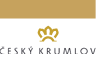               Obecně závazná vyhláška města Český Krumlov               Obecně závazná vyhláška města Český Krumlov Počet stran: 3Účinnost od: 1. 1. 2024Počet příloh: 0 Alexandr Nogrády v. r.
 starostaDalibor Uhlíř, MBA v. r.
 místostarosta